Honební společenstvo Bílsko – Loučka si Vás dovoluje srdečně pozvat na tradičníMYSLIVECKÉ ODPOLEDNEkteré se uskuteční na hřišti v Loučce dne 18.8.2018 od 14:00 hodinK občerstvení budou připraveny speciality ze zvěřiny.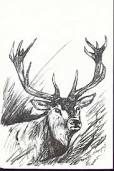 Na pití bude čepované pivo a nealkoholické nápoje.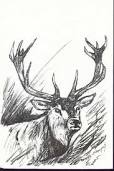                    Bohatá tombola    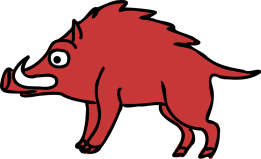 Na Vaši účast se těší myslivci.